группа «Теремок»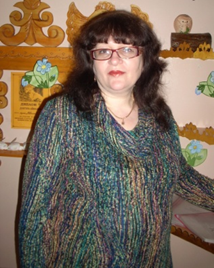 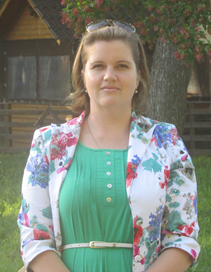 воспитательБыкова Елена Васильевна, 31.03.1964 г. р.Образование – среднее специальноеКатегория – нетПедагогический стаж – 32 г. 2м.воспитательКиреева Мария Александровна, 21.06.1984 г. р.Образование – высшееКатегория – нетПедагогический стаж – 8 л. 1м.